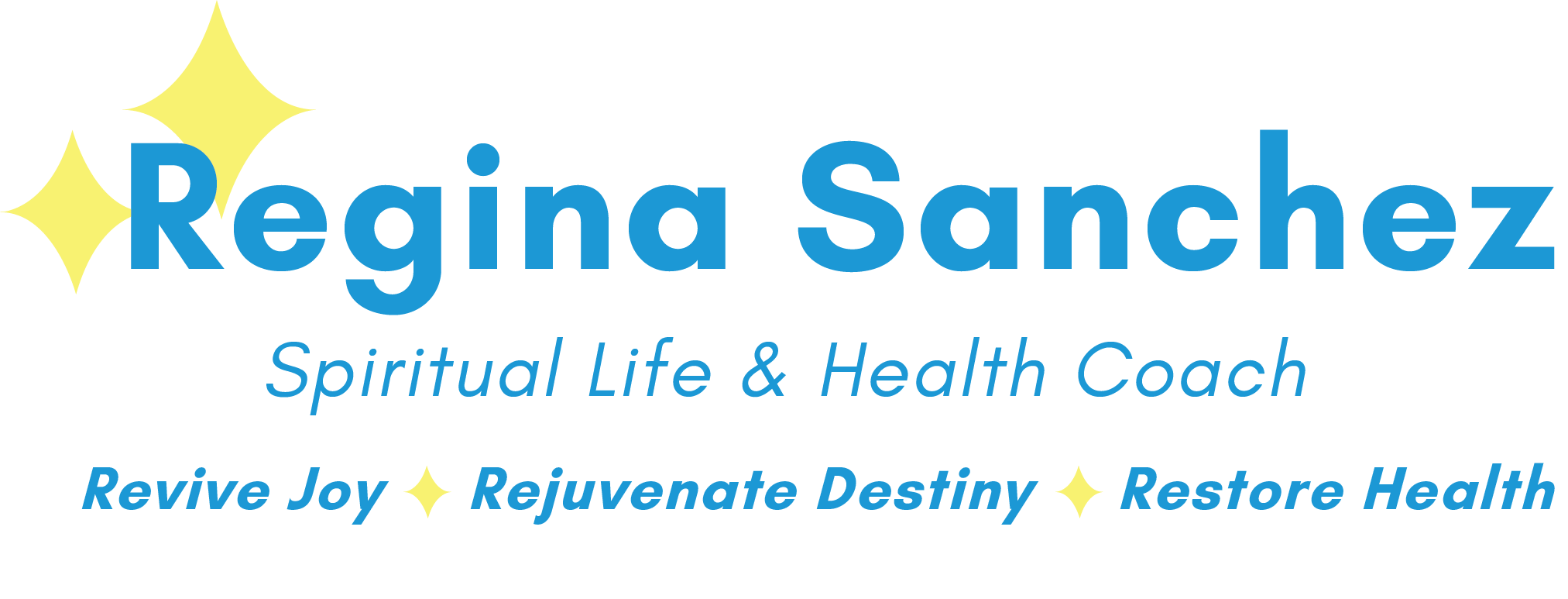 MAIN GOALFOR BUILDING & STRENGTHENING YOUR IMMUNE SYSTEM______________________________________________